For the 2018/9 season, I predict: All entries to Chris ForthAll proceeds to York City South and onwards to York City FCYORK CITY2018/9 PREDICTORYork City's final position in National League NorthThe number of goals CONCEDED by York City in National League North seasonThe number of goals SCORED by York City in National League North seasonNational League North championsYork City’s total home NLN attendance will be (57,853 watched City’s 21 home games during the 2017/8 NLN season)The number of games won by York City in the FA Cup and FA TrophyI enclose £5 per entry.  Cheques payable to Chris Forth√I have transferred £5 per entry to sort code 40-47-83 account number 94-86-64-95√Name:Address:Email: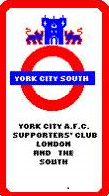 